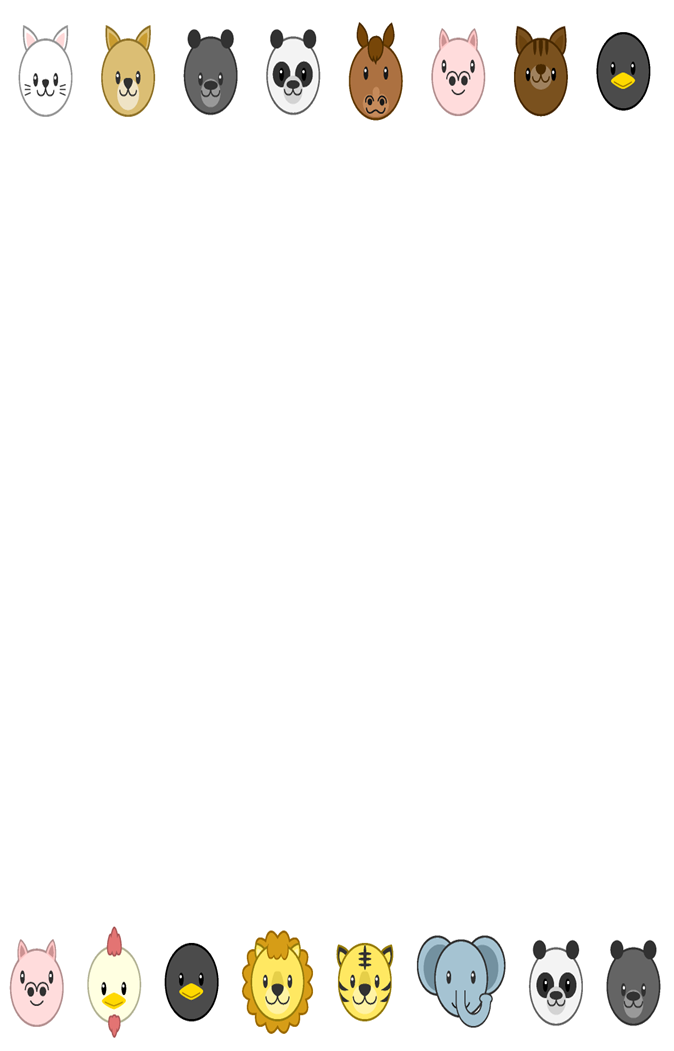 Barnyard Animals Extension Activity SheetThank you for checking out our kit! The following suggestions are provided to assist you in your family’s exploration of animals based on our theme of Tales and Tails. We hope you use these resources to continue habits of learning, curiosity, and reading.Recommended Additional TitlesSee also our curated list for related titles, available at: www.perry.owwl.org or by stopping into the library.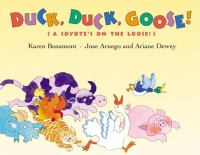 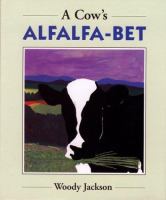 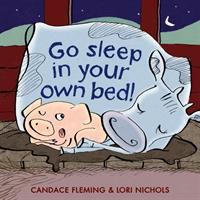 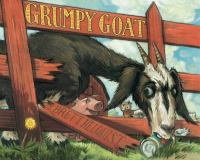 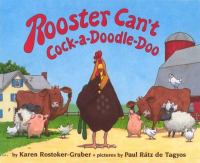 A Cow’s Alfalfa=bet by Woody JacksonGo Sleep in Your Own Bed! by Candace Fleming & Lori NicholsGrumpy Goat by Brett HelquistRooster Can’t Cock-a-Doodle-Doo by Karen Rostoker-GruberDuck, Duck, Goose! By Karen BeaumontRecommended Online ResourcesThese links and videos have been reviewed before selection, but please consider reviewing them before allowing your child to view them. https://www.youtube.com/watch?v=1pIPX81mqIo Mrs. Guy’s Farm Field Trip with Animal Factshttps://www.youtube.com/watch?v=oD2hx0uyhMo Hand-milking Cows (and goats!)https://www.youtube.com/watch?v=hAWVXG-e2pI Milking Cows with automatic milkershttps://ny.pbslearningmedia.org/resource/evscps.sci.life.getfrom/what-do-you-get-from-that/What Do You Get From That? Farm Edition, PBSSpinning Chicken Craft https://booksandgiggles.com/barnyard-dance-craft-chicken/Materials: White paper (construction or cardstock) or paper plateMarkers or CrayonsScissorsGlueTapePencilOptional: Orange PaperOptional: Red paintOptional: Googly EyesPaint 3 fingers and stamp onto white paper. You could also trace around the child’s fingers and color in red. Trace around a small plate and cut out paper or cut off the rim of a paper plate. Cut out or draw a triangle for the beak.Glue on googly eyes or draw on eyes.Cut out red fingers for comb on top of chicken’s head and glue on.Tape a pencil or cylinder object to the back of the chicken.Your chicken is ready! Place the pencil between your palms and roll back and forth.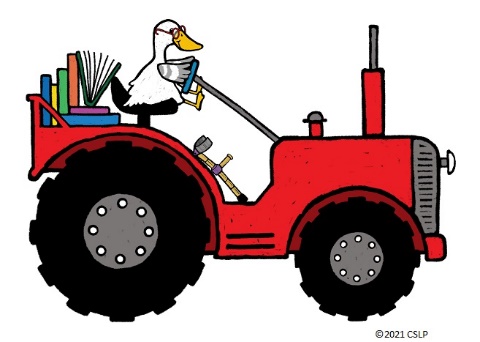 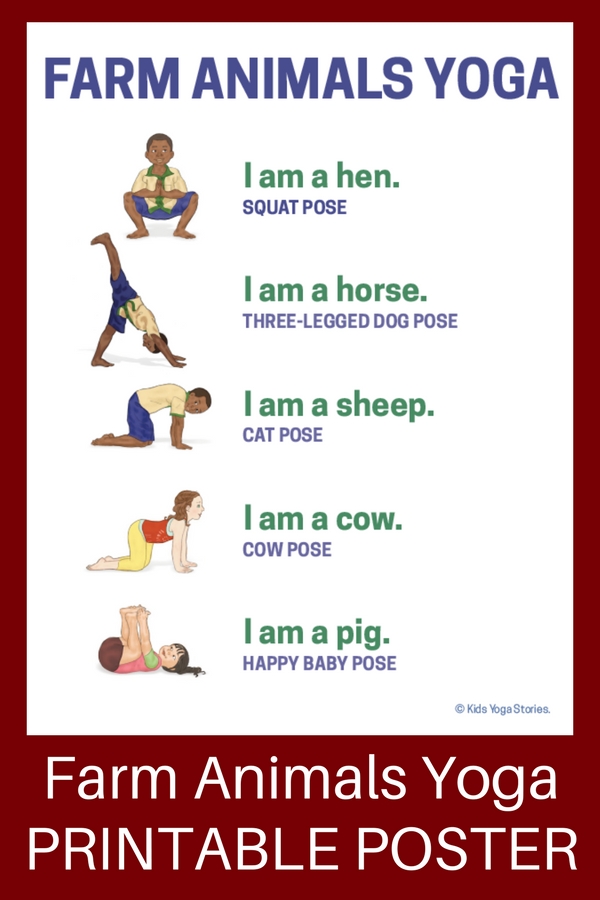 Song: To The Farm(Tune of Twinkle, Twinkle Little Star)Author UnknownChickens, kittens, piglets too, Donkeys, horses, cows that moo.Fish that swim down in the pond, Ducklings quacking all day long.All these things you can seeIf you go to the farm with me.